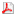 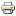 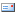 Shustoke Sailing ClubFor travel directions to Shustoke Sailing Club enter your postcode in the Address box 
below then click Get Directions.                                                                                                                                            SHUSTOKE SAILING CLUB
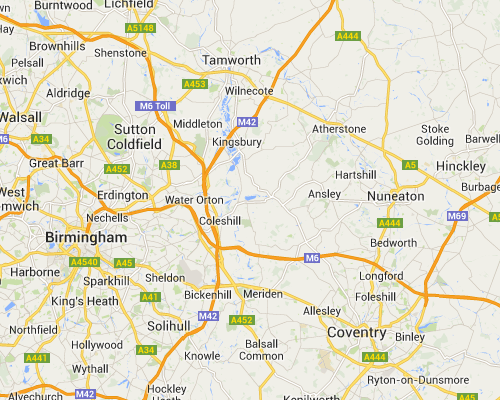 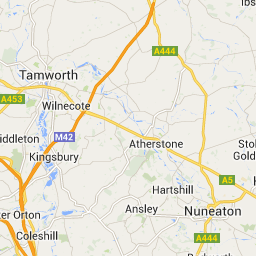 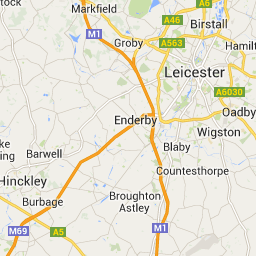 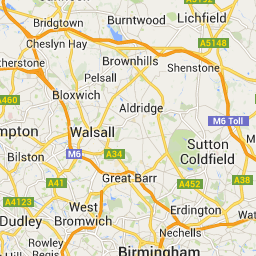 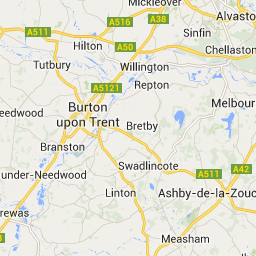 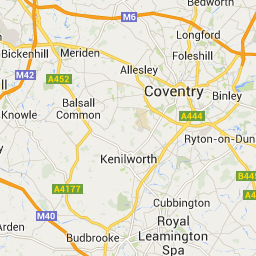 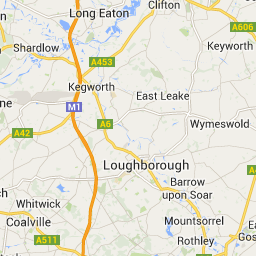 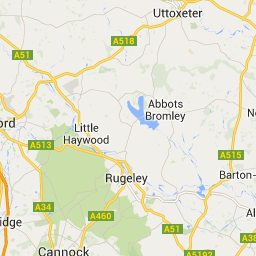 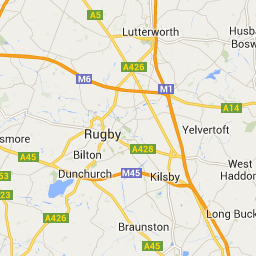 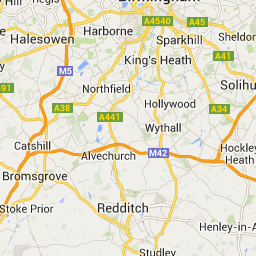 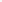 Map DataMap data ©2014 GoogleMap DataMap data ©2014 Google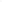 Map data ©2014 GoogleTerms of UseReport a map error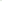 Map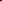 TerrainSatellite45°LabelsEarth